      РЕШЕНИЕ	         КАРАР№ ____                             с. Большой Шурняк	              ”__” ____ 2020 г.О назначении выборов депутатов Совета  Большешурнякского сельского поселения Елабужского муниципального района Республики Татарстан четвертого созыва        В соответствии с пунктами 3, 7 статьи 10 Федерального закона «Об основных гарантиях избирательных прав  и права на участие в референдумеграждан Российской Федерации», частью 2 статьи 6, частью 1 статьи 105 Избирательного кодекса Республики Татарстан, статьи 12 Устава муниципального образования Большешурнякское сельское поселение Елабужского муниципального района Республики Татарстан, Совет Большешурнякского сельского поселенияРЕШИЛ:       1. Назначить выборы депутатов Совета Большешурнякского сельского поселения Елабужского муниципального района Республики Татарстан четвертого созыва на 13 сентября 2020 года.      2. Настоящее решение вступает в силу после его официального опубликования не позднее, чем  через  пять  дней  со дня  его  принятия  и подлежит размещению на официальном сайте муниципального образования в информационно-телекоммуникационной сети «Интернет», на информационном стенде Большешурнякского сельского поселения Елабужского муниципального района.     3. Контроль за исполнением настоящего решения оставляю за собой.Председатель                                                                            Н.И. МельниковСОВЕТ БОЛЬШЕШУРНЯКСКОГОСЕЛЬСКОГО ПОСЕЛЕНИЯ ЕЛАБУЖСКОГО МУНИЦИПАЛЬНОГОРАЙОНАРЕСПУБЛИКИ ТАТАРСТАН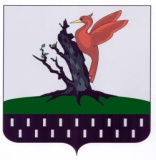 ТАТАРСТАН РЕСПУБЛИКАСЫАЛАБУГА  МУНИЦИПАЛЬ РАЙОНЫ  ОЛЫ ШУРНЯК АВЫЛ ЖИРЛЕГЕ  СОВЕТЫ 